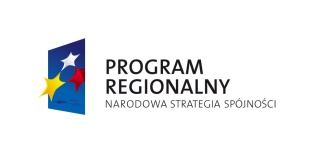 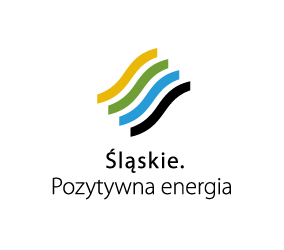 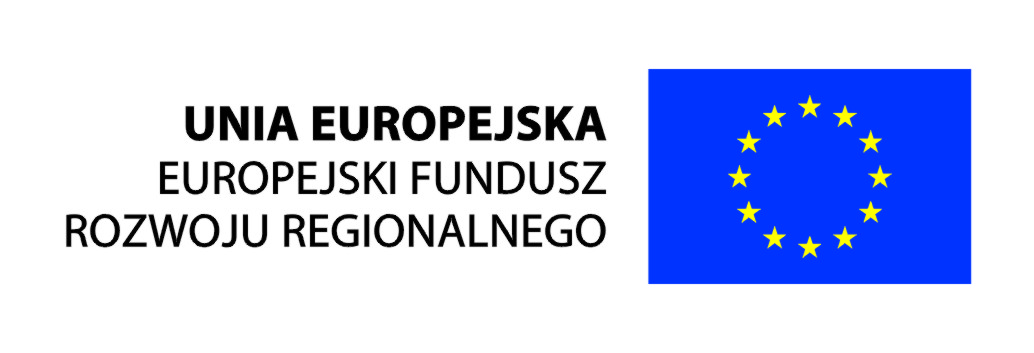 Załącznik nr 5Wzór umowyZawarta w dniu …………………………………., pomiędzy:Gminą Blachownia – Urząd Miejski w Blachowniz siedzibą w Blachowni przy ul. Sienkiewicza 22, NIP 573-10-16-550, REGON 000523614 reprezentowaną przez: Burmistrza Blachowni – Sylwię Szymańskąprzy kontrasygnacie: Skarbnika Gminy – Elżbiety Wolskiejzwaną w dalszej treści umowy ZamawiającymaImię i Nazwisko / Nazwa Wykonawcy …………………………………………………………………………ul. ……………………………………………………..Kod i Miejscowość……………………………………………..PESEL / NIP …………………………………………….zwanym w dalszej treści umowy Wykonawcą§1Zamawiający oświadcza, że realizuje projekt pn.: „CYFROWA BLACHOWNIA – zwiększenie dostępu obywateli i przedsiębiorców Gminy BLACHOWNIA do cyfrowych usług publicznych” dofinansowanych ze środków Regionalnego Programu Operacyjnego Województwa Śląskiego na lata 2014 – 2020 Oś Priorytetowa II Cyfrowe Śląskie Działania 2.1 Wsparcie rozwoju cyfrowych usług publicznych, którego zakres jest następujący:Dostawa i wdrożenie oprogramowania wraz z niezbędną infrastrukturę sprzętową,Uruchomienie e-usług finansowych,Organizacja szkoleń informatycznych,Wdrożenie e-usług publicznych dla Urzędu,Promocja projektu.§21. Zamawiający zleca Wykonawcy usługi rozliczenia projektu, w tym:- współpracę z pracownikami Urzędu Gminy w zakresie realizowanych przez nich zadań  w ramach zespołu zadaniowego;- ogólny nadzór finansowy nad realizacją projektu;- bieżące rozliczenie otrzymanych środków finansowych;- kontrolowanie przepływów finansowych zgodnie z harmonogramem prac;- dokonanie rozliczenia końcowego inwestycji z uwzględnieniem rozliczenia i przekazania środków trwałych.2. umowa zostaje zawarta na czas określony i będzie liczona od dnia jej podpisania do 30 czerwca 2018r. §3Realizując umowę Wykonawca zobowiązany jest do przestrzegania następujących zasad i procedur.Utrzymanie stałego kontaktu z Zamawiającym w postaci pisemnej – listownie,       faksem,  e- mailem i bezpośredniego oraz telefonicznego przy czym wiążące       ustalenia z tych kontaktów muszą być potwierdzone w postaci protokołu albo   notatki podpisanej przez obydwie Strony. Zachowanie przez cały okres trwania umowy bezwzględnej nienależności i nie                podejmowanie jakichkolwiek czynności mających związek z zakresem                           obowiązków wykonawcy a mogących wywołać podejrzenie o braku                bezstronności.Nie udzielenie jakichkolwiek informacji dotyczących Projektu osobom trzecim,             niezaangażowanie formalnie w jego realizacji, bez uzyskania uprzedniej zgody              Zamawiającego co do treści i formy informacji, które mają zostać udzielone.§4Ze strony Zamawiającego osobą odpowiedzialną za kontakty z Wykonawcą będzie ……………………………………, a ze strony Wykonawcy ………………………………………………………§5Za wykonanie umowy Zamawiający zapłaci Wykonawcy ………………….nett + VAT łącznie kwotę ………………………………….., która to kwota uwzględnia wszelkie koszty realizacji umowy, w tym również koszty dojazdów, diet, zakwaterowanie, ubezpieczenia i inne związane z realizacją umowy.Płatność nastąpi na poniższe kont bankowe Wykonawcy w równych ratach……………………………………………………………………………………………………………………….Strony ustalają, że kwota o której mowa w ust.1 będzie płatna w okresach miesięcznych z 14 dniowym terminem płatności na podstawie podpisanego bez uwagi protokołu odbioru usługi.Faktury / rachunki należy wystawić w sposób przedstawiony poniżej:…………………..w nazwie odbiorcy:…………………………………..Strony ustalają, że Wykonawcy nie może bez pisemnej zgody przenieść na osobę trzecią wierzytelności wynikających z niniejszej umowy. §6Na czynności objęte umową Wykonawca udziela rocznej gwarancji liczonej od daty podpisania protokołu wykonania prac oraz rękojmi za wady zgodnie z przypisami Kodeksu Cywilnego.W ramach gwarancji Wykonawca zobowiązuje się do nieodpłatnego współdziałania z Zamawiającym w zakresie egzekwowania jego praw wynikających z rękojmi i gwarancji dostarczonego oprogramowania.§7Zamawiający ma prawo odstąpić od umowy w następujących przypadkach:Jeżeli Wykonawca nie podjął czynności wynikających z umowy lub przerwał ich wykonanie a przerwa ta trwa dłużej niż 7 dni.Jeśli Wykonawca wykonuje umowę sprzecznie z jej zapisami i nie reaguje na wezwanie Zamawiającego.Jeśli Wykonawca opóźnia się z wykonaniem umowy, co uniemożliwia realizację umowy zawart5ej z wykonawcą zgodnie z harmonogramem rzeczowo-finansowym.Jeśli Wykonawca lub jego personel przestają być bezstronni i niezależni.W razie postawienia Wykonawcy w stan likwidacji lub upadłości.W razie przystąpienia istotnej zmiany okoliczności powodującej, że wykonanie umowy nie leży w interesie publicznym, z zachowaniem wymogów, o których mowa w art. 145 Pzp.Rozwiązanie umowy przez zamawiającego z przyczyn wymienionych w ust.1 nie może być podstawą do żądania przez Wykonawcę jakichkolwiek roszczeń finansowych.Wykonawca ma prawo odstąpić od umowy, jeżeli Zamawiający nie realizuje faktur w terminach ustalonych w umowie.§8Zamawiający może naliczyć kary umowne za zwłokę w wykonaniu umowy zgodnie z  przyjętych harmonogramem wdrożenia i realizacji Projektu, w wysokości 0,1% kwoty umowy brutto, za każdy kalendarzowy dzień zwłoki i wysokości 10 % kwoty umowy brutto w przypadku rozwiązania umowy przez zamawiającego z przyczyn leżących po stronie Wykonawcy.W przypadku naliczenia kar umownych strony ustalają, ze Zamawiający będzie miał prawo do pomniejszenia kolejnej faktury o wysokość naliczonych kar.Wykonawca może żądać kary umownej od Zamawiającego w wysokości 5% kwoty umowy brutto, gdy Zamawiający rozwiąże umowę z przyczyn innych niż wymienione w §8 ust.1 umowy.§9W przypadku kontroli Projektu po zakończeniu umowy, w tym kontroli z ramienia instytucji do tego upoważnionych na podstawie umów dotacyjnych, Wykonawca zobowiązuje się do udzielenia wsparcia Zamawiającemu w zakresie przygotowania wyjaśnień dotyczących realizacji umowy.§10W sprawach nieuregulowanych umową zastosowanie mieć będą przepisy kodeksu cywilnego.§11Wszelkie spory wynikłe na tle realizacji umowy Strony poddają pod rozstrzygniecie sądowi właściwemu dla Zamawiającego.§12Zmiany umowy mogą być dokonywane jedynie w formie pisemnej pod rygorem nieważności.§13Umowę sporządzono w trzech jednobrzmiących egzemplarzach, w tym dwa egzemplarze dla Zamawiającego.Wykonawca   								Zamawiający 